Taconic Hills Kennel Club            (Member of the American Kennel Club)Saturday, March 30, 2024          Event #2024169807            Sunday, March 31, 2024             Event #2024169808The Fieldhouse Agility CenterAt Carriage Stone Farm LLC15 Augur Rd Northford CT 06472ENTRY LIMITS – 350 per day 330 Feel The Rush Online Program.  20 Mail in EntriesRing Size: 100’W x 100’L - Indoors, Synthetic TurfTrial Hours: All days – 7:00am to 7:00pmJUDGE: Janet Budzynski ENTRY METHOD - FIRST RECEIVED                                               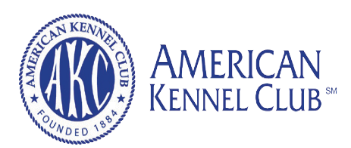 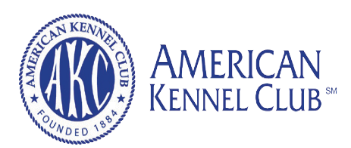 CERTIFICATIONPermission is granted by the American Kennel Club for the holding of this event under American Kennel club rules and regulations Gina M DiNardo Executive SecretaryPREMIUM LISTAKC All-Breed AGILITY TRIALSThis Event is Accepting Entries for Dogs Listed in the AKC Canine Partners Program                          ENTRY METHOD: FIRST RECEIVED                                               ENTRIES OPEN Wednesday January 31, 2024, at 12pm (EST). All entries received before this date will be returned. Then all other entries will be processed first received. Overnight or certified mail must be sent “No Signature Required” waiver signed.   ENTRIES CLOSE ON Wednesday March 20th, 2024 at 6pm (EST) after which time entries cannot be accepted, canceled, altered, or substituted except as provided for in Chapter 11, Section 6 of the Rules Applying to Dog Shows. Withdrawn entries are subject to a refund as allowed in Chapter 1, Section 9 and/or Chapter 1, Section 14 of the Regulations for entries are subject to a refund as allowed in Chapter 1, Section 9 and/or Chapter 1, Section 14 of the Regulations for prior to the opening date shall be treated as an invalid entry and shall be returned to the sender.  OFFICERS OF THKC                                                                             President – Megan Woods                                                             Vice President – Audrey WoodsTreasurer – Patricia MurphySecretary – Jeanne GurnisAKC Delegate – Marylyn DegregorioTRIAL CHAIRPERSON Patty Murphy 16 Apple Bee Farm Lane, Conton On Hudson NY (914) 393-0445 pmurphycpa@aol.comCO-TRIAL CHAIRPERSON Arlene Collins 448 Leetes Island Rd Brandford CT  06405(203) 488-1530  crcollins@snet.netEVENT COMMITTEE - THKC                                                                      Patty Murphy, Arlene Collins, Lisa Maturo, Tamara Lazars, Nancy Andrysiak, Laura Simonelli, Mary Nottingham, Tamara Lazarus and all present club members of the THKCVETERINARIAN ON CALL                                    Middletown – Pieper Memorial (24/7)                                        730 Randolph Rd Middletown CT                            		          860-347-8387 Exhibitors should follow their veterinarian’s recommendations to assure their dogs are free of internal and external parasites, any communicable diseases, and have appropriate vaccinations. TRIAL SECRETARYGuylaine Doyon – Feel The Rush5 Pepperbush Way, South Windsor, CT 06074860-214-8311		bebedoyon@gmail.com   www.feeltherushtrials.com                Judging starts: at 8:00am Classes will run in the below order unless the club committee finds it necessary to make an adjustment.				A, B and Preferred The Fieldhouse Covid Protocols, will be in accordance with State regulations at the time of the trial but the club and facility reserve the right to add precautions in place ** ALL DOGS ELIGIBLE TO ENTER PREMIER **                                 Effective June 1, 2018 - Premier class has a single class level.              Dogs eligible to enter Novice, Open, Excellent or Master level classes may enter Premier ClassPlease consult the AKC Regulations for Agility Trials for a complete description & eligibility for entry into these classes. Exhibitor is fully responsible for entering dog in correct class/height divisions. Dogs running in lower or higher height division than eligible will be eliminated. AKC Regulations for Agility Trials  - All exhibitors should obtain a copy  by contacting American Kennel Club, 8051 Arco Corporate drive – Suite 100, Raleigh, NC 27617-3390, by phone 919-233-9767, by email info@akc.org, or on their website at www.akc.orgENTRY FEES PER TRIAL (includes AKC recording fees)First entry each dog - $27	Second entry same dog/same day - $20Third & Fourth entry same dog/same day - $20Fees include AKC recording fee of $3.50 per entryMail entry forms and fees to: Guylaine Doyon, Trial Secretary, 5 Pepperbush Way, South Windsor, CT 06074Please make checks or money order payable to Feel The Rush No entries will be accepted by phone, fax or hand delivery. Express mail & overnight entries must include signature waiver allowing them to be left at the secretary’s address. All questions and inquiries may be directed to Guylaine Doyon /  bebedoyon@gmail.com / phone 860-214-8311.No entry shall be made, and no entry shall be accepted which specifies any conditions as to its acceptance. Illegible entries will not be processed and will be returned to the exhibitor. Returned checks do not constitute a valid entry and the Trial Secretary will add a $25.00 collection fee to the amount of each check.REFUNDS - After closing date but prior to start of trial:Refund requests for bitches in season.  These must include a veterinarian’s to be received by the trial secretary before the first run on the day of the trial. After the close of entries, $7.00 per run will be withheld from refunds. Requests for refunds received after the start of the trial will not be given for any reason. There shall be no refunds for entries withdrawn after the closing date (except for the reasons and conditions listed above) or in the event a dog and/or handler are dismissed from competition, regardless of reason for such dismissal. No entry fees will be refunded if the trial cannot open or be completed by reason of riots, civil disturbances, act of God, public emergency, act of a public enemy, or any cause beyond control of organizing committee. No entry fee will be refunded in the event a dog is absent, disqualified, excused, or barred from competition by the action of the trial Committee. .DOGS ELIGIBLE TO ENTERThis trial is open to all dogs fifteen (15) months of age or older that are registered with the American Kennel Club or that have AKC Limited Registration, Purebreed Alternative Listing /Indefinite Listing Privileges (PAL/ILP), or AKC Canine Partners listing number, approved Foundation Stock Service (FSS) breeds are eligible to participate.Dogs with a Purebreed Alternative Listing/Indefinite Listing Privileges (PAL/ILP) or an AKC Canine Partners listing number must be spayed or neutered in order to compete. Wherever the word “dog” is used it includes both sexes. Dogs should be physically sound. Dogs that are blind shall not be eligible, and neither are bitches in season, aggressive dogs, or dogs suffering from any deformity, injury, or illness which may affect the dog’s physical or mental performance. No dog shall compete if it is taped or bandaged in any way or has anything attached to it for medical purposes. Refer to Chapter 2 of the Registration and Discipline Rules for the listing of registerable breeds that may participate. Puppies under four months of age are strictly prohibited from trial grounds.COURSE WALK-THROUGHS INFORMATIONHandlers in all classes are permitted to walk the course, without a dog, during a walk-through period held prior to the start of the class. The walk-through is restricted to handlers entered in that class only. Handlers with multiple dogs, at events with multiple rings may request to walk with a height group other than the one their dog is entered in if a conflict is imminent. A warm-up area, consisting of one regulation agility jump for each ring, may be provided for exhibitors. Warm-up area is to be used exclusively for warming up the dog and not for training or relieving of the dog. RINGSIDEDogs may arrive any time prior to judging if dog has valid temporary or permanent jump height card. Otherwise, dogs must be available for measuring prior to start of their class if a VMO or AKC Field Rep is available to measure dogs. All dogs not needed for further judging will be excused. Judges are not required to wait for dogs. Owner/handler of each dog is solely responsible for having it ready at ringside when it is to be judged. THKC has no responsibility for providing service through public address system or stewards or runners for purpose of calling or locating dogs that are not brought into ring when required.  The club agrees to arbitrate claims as set forth on Official AKC Entry Form.NOTICE TO EXHIBITORS - SAFETY, BEHAVIOR & LIABILITYSafety of dogs is our primary concern. By entering this trial, exhibitors acknowledge that they are familiar with rules and regulations of this sport, and that their dogs are familiar with and able to perform all obstacles safely. It is expressly understood that exhibitors alone are responsible for behavior of their dogs and/or children. Any exhibitor whose dogs and/or children create unnecessary disturbance or repeatedly engage in unsafe or disruptive behavior may, at the discretion of event committee, be asked to leave show site. In such case, no refund of any fees paid will be made. THKC and FTR Trial Secretary Services and its agents, employees, etc., will assume no responsibilities for any loss, damage or injury sustained by exhibitors or handlers, or to any of their dogs or property and further assumes no responsibility for injury to children. THKC reserves the right to decline entries for cause and may remove any dog on account of aggression. No one shall have any recourse or claim against the THKC or any official thereof.  All dogs must be on leash at all times when on trial grounds except when in the designated warm-up area or competing on the course.OBSTACLES AND RING CONDITIONSObstacles will meet the specifications for obstacles in the current edition of the regulations for Agility Trials. All classes will take place indoors on Synthetic Turf.  Ring size will be 105 W x 100 LHEIGHT DIVISIONS Dog’s Height at Withers	   __    REGULAR _ PREFERRED 11 inches and under 		  8”		 4”                                  14inches and under    		12”		 8“                                      18 inches and under at the withers	16”		12”                                                   22 inches and under at the withers	20”		16”                                     Over 22 inches		24”		20”  24C”       Dogs who measure into the 8” through 20” regular jump height divisions may opt to enter the 24-choice height division at their owner’s discretion. Dogs who measure into the 24” regular jump height division may not enter 24-choice.                                 MEASURING and HEIGHT CARD INFORMATION.Effective January 1, 2010, exhibitors are no longer required to provide proof to Trial Secretaries that their dog has a valid jump height card as part of the check-in process. Furthermore, this change eliminates the need for a copy of the jump height card to be submitted with an entry form. Dogs without a valid Jump Height Card/Form may still compete; but they must be measured/wicketed by the Judge of Record PRIOR to running in their class and this measurement will be valid for that weekend of trials only. The exception to this requirement is a dog entered in the 24” height division. However, if a Volunteer Measuring Official (VMO) or an Agility Field Rep is present; ALL dogs without a valid Jump Height Card/Form must be measured at some time during the trial or cluster of trials. This does not preclude having the dog wicketed by the Judge of Record if the VMO or Rep is not available to measure the dog before its first run of the trial or cluster of trials. It is the exhibitor’s responsibility to have their dog measured prior to running and failure to do so will result in the cancellation of any qualifying scores. MEASURING and HEIGHT CARD INFORMATION Simplified Jump Height Card Process When filling out the entry form, there is a new section at the top of the form for exhibitors to designate whether your dog needs to be officially measured. Please check the box so that the Trial Secretary knows whether to include your dog on the Dogs To Be Measured List. It is no longer required that you submit a copy of your dog’s jump height card with your entry form or show it during day of show check-in. For more information please visit http:www.akc.org/events/agility/jump_height_card.cfmTaconic Hills Kennel - RIBBONS, AWARDS AND PRIZES Rosettes will be awarded in each jump height division in each class as follows:First Place ....................................................Blue 	Second Place………...…………....................RedThird Place………………….…………………YellowFourth Place.................................................WhiteQualifying Score……………. Dark Green Ribbon All dogs earning a MACH, PACH or PAX will receive a commemorative rosette/bar. ALL PRIZES, AWARDS, ROSETTES AND RIBBONS MUST BE CLAIMED DAY OF TRIAL. NO PRIZES WILL BE MAILED If both a PACH & PAX are earned, only one ribbon/bar will be presentedHOTEL INFORMATIONThese hotels have graciously agreed to accept our well-mannered dogs. A pet deposit may be required. Please check with hotels for policies and restrictions.Clarion Hotel & Suites 2260 Whitney Ave., Hamden, CT 06518 ........................... (203) 288-3831 Best Western Plus-North Haven 201 Washington Ave., North Haven, CT 06473................. (203) 239-6700 Baymont Inn & Suites 3 Business Park Dr., Branford, CT 06405........................... (203) 488-4991 Hawthorne Suites 1151 East Main St, Meriden, CT 06450 ............................ (203) 379-5048La Quinta Inn and Suites Wyndham 400 Sargent Drive New Haven CT 06511………….……….…. (203) 562-1111Homewood Suites 90 Miles Drive Wallingford, CT  06492…………………………. (203) 284-2600DIRECTIONS TO TRIAL SITE The Fieldhouse 15 Augur Road, Northford, CT 06472FROM RT. 91 SOUTH: Take Exit 14 for East Center Street toward CT150/Wallingford. Turn left on East Center Street. Turn right onto Northford Road and continue onto Woods Hill Road. Turn right onto CT-17 South. Continue onto CT-22 East. Turn right on Augur Road. FROM RT. 91 NORTH: Take Exit 9 for Montowese Avenue. Turn right on Montowese Avenue. Take slight left on Middletown Avenue. Turn right onto Half Mile Road and continue onto Augur Road Extension. Turn left on Totoket Road. Turn right on Augur Road. ADDITIONAL SITE INFORMATIONThere will be crating inside the building.  The facility site requires a tarp to be placed on the floor underneath your crates. The Taconic Hills Kennel Club and Feel The Rush will not be responsible for any lost or damaged items left at the show siteNO FOOD WILL BE PROVIDED.   RV Parking  -  Dry camping for $25 per night email Toby at info@fieldhouseagility.com to reserve your spot Exhibitors are responsible for cleaning up after their dog(s). Any exhibitor failing to do so may be excused without benefit of refund if the Event Committee deems the exhibitor to be in violation of this requirement. Cleaning supplies and disposal sites will be available at various locations around the show site.WAIT LIST INFORMATIONTHKC is offering a wait list to fill openings created by withdrawn entries after the trial’s closing date/time. A maximum of 100 entries will be placed on the club’s wait list. All entries, including waitlisted entries, must be received by the Trial Secretary prior on Wednesday March 20 at 6PM EST. Any entries withdrawn that are received by Wednesday March20 at 6PM EST that are replaced by a wait list entry will receive a full refund for the withdrawn entry. Any wait listed entry that does not move off wait list into the trial by Monday March 25, 2024, at 6pm EST will receive a full refund. (Trial Secretary will destroy entry and check). FOR EXHIBITION ONLY (FEO) FEO allows exhibitors to work with their dogs in a trial environment. FEO is only offered in the Time 2 Beat and FAST classes. Participation in FEO is non-qualifying.FEO runs are treated as trial entries. The exhibitor must enter the class(es) (T2B and/or FAST) prior to the closing date, pay class entry fee(s) and the Trial Secretary must record the entry in the Trial Catalog as part of the results for that class. FEO does not need to be noted on the entry form; the handler will declare the day of the show. Dogs may be entered in any jump height for FEO runs. If entered in an ineligible jump height, the team is committed to FEO for that run and must declare FEO on the start line. Day of show jump height changes are not allowed.  Dogs may be entered in any level of FAST (Novice, Open, Excellent, Master). If the dog is not eligible for the level entered, the team is committed to FEO for that run and must declare FEO on the start line. Day of show level changes are not allowed. The exhibitor must declare FEO in the ring prior to leading out. FEO may be declared earlier (ex. when checking in at the gate board).Toys are allowed in the ring. Toys must be non-audible and may not leave the handler’s hand. Toys that roll freely may not be used.Food/treats are not allowed in the ring  FEO should be utilized for the benefit of the dog and not as a punitive correction. Harsh verbal and/or physical corrections shall not be tolerated. Any determination of harshness by the judge shall be immediately whistled and the handler will be dismissed from the ring. A judge must monitor the entire run. Judges can stop a run at any time. FIX AND GO ON FNG allows exhibitors to immediately reattempt an obstacle at any time while on course when the dog’s performance of an obstacle is not to their expectation. This allows the dog to successfully complete the obstacle then finish the course or leave the ring on a positive note. Using FNG will result in a non-qualifying score. Fix and Go On is not pre-entered; rather, it occurs during the run.				MOVE UP Dogs shall be moved up to a higher class at request of owner because of dog qualifying for an agility title. The request for a day-to-day move-up must be made to Trial Secretary not later than 30 minutes past the last run the day preceding the event.All move-up entries are subject to availability of the class and payment of any difference in entry fee. It is the option of the club to allow move-ups.  Dogs so moved-up will be entered at the end of the running order. Refer to Chapter 1, Section 20 of the Regulations for Agility Trials for additional move-up requirements. Move ups prior to trial date, must be received in writing (email acceptable) by Monday March 25th, 2024 at 6pm EST. Trial secretary will acknowledge receipt of all move-ups & corrections to entries.AGILITY TRIAL MOVE-UP FORMDo not send this form to AKC. Send / Email to the Trial SecretaryUSE THIS FORM TO MOVE UP TO HIGHER AGILITY CLASS ONLYDate:			Breed:					Sex:Dog’s AKC Registration Name:Dog’s AKC #				Dog’s Call Name:                                  Move Entry to Agility Class: (Circle One) / Jump Height Division: (Circle One)Regular Standard     Open   Excellent   Master   8”   12”   16”   20”   24”   24C”Regular JWW	          Open   Excellent   Master   8”   12”   16”   20”   24”  24C”Regular FAST	          Open   Excellent   Master   8”   12”   16”   20”   24”  24C”Preferred Standard   Open   Excellent   Master	   4”    8”   12”   16”    20”Preferred JWW         Open   Excellent   Master	   4”    8”   12”   16”    20”Preferred FAST         Open   Excellent   Master  4”    8”   12”   16”    20”Owners Name:	Handlers Name:Signature of owner or agent duly authorized to make this entrySignature of Trial Secretary If Approved                                                           Time Received				   DateOFFICIAL AMERICAN KENNEL CLUB AGILITY ENTRY FORM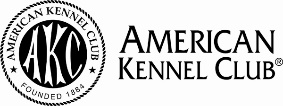 TACONIC HILLS KC – The Fieldhouse SATURDAY MARCH 30      STD    JWW    Prem STD      FASTSUNDAY MARCH 31          STD    JWW   Prem JWW      T2B         1st Run-$27 / 2nd Run-$20 / 3rd & 4th    Run- $20 / per dog per TRIALAKC Rules, Regulations, Policies and Guidelines are available on the American Kennel Club Web site, www.akc.org AGREEMENTI certify that I am the actual owner of the dog, or that I am the duly authorized agent of the actual owner whose name I have entered. In consideration of the acceptance of this entry, I (we) agree to abide by the rules and regulations of The American Kennel Club in effect at the time of this event, and any additional rules and regulations appearing in the premium list of this event and entry form and any decision made in accord with them. I (we) agree that the club holding this event has the right to refuse this entry for cause which the club shall deem sufficient. I (we) certify and represent that the dog entered is not a hazard to persons or other dogs. In consideration of the acceptance of this entry and of the holding of this event and of the opportunity to have the dog judged and to win prizes, ribbons, or trophies, I (we) agree to hold the AKC, the event-giving club, their members, directors, governors, officers, agents, superintendents or event secretary and the owner and/or lessor of the premises and any provider of services that are necessary to hold this event and any employees or volunteers of the aforementioned parties, and any AKC approved judge, judging at this event, harmless from any claim for loss or injury which may be alleged to have been caused directly or indirectly to any person or thing by the act of this dog while in or about the event premises or grounds or near any entrance thereto, and I (we) personally assume all responsibility and liability for any such claim; and I (we) further agree to hold the aforementioned parties harmless from any claim for loss, injury or damage to this dog. Additionally, I (we) hereby assume the sole responsibility for and agree to indemnify, defend and save the aforementioned parties harmless from any and all loss and expense (including legal fees) by reason of the liability imposed by law upon any of the aforementioned parties for damage because of bodily injuries, including death at any time resulting therefrom, sustained by any person or persons, including myself (ourselves), or on account of damage to property, arising out of or in consequence of my (our) participation in this event, however such, injuries, death or property damage may be caused, and whether or not the same may have been caused or may be alleged to have been caused by the negligence of the aforementioned parties or any of their employees, agents, or any other person. I (WE) AGREE THAT ANY CAUSE OF ACTION, CONTROVERSY OR CLAIM ARISING OUT OF OR RELATED TO THE ENTRY, EXHIBITION OR ATTENDANCE AT THE EVENT BETWEEN THE AKC AND THE EVENT-GIVING CLUB (UNLESS OTHERWISE STATED IN THIS PREMIUM LIST) AND MYSELF (OURSELVES) OR AS TO THE CONSTRUCTION, INTERPRETATION AND EFFECT OF THIS AGREEMENT SHALL BE SETTLED BY ARBITRATION PURSUANT TO THE APPLICABLE RULES OF THE AMERICAN ARBITRATION ASSOCIATION. HOWEVER, PRIOR TO ARBITRATION ALL APPLICABLE AKC BYLAWS, RULES, REGULATIONS AND PROCEDURES MUST FIRST BE FOLLOWED AS SET FORTH IN THE AKC CHARTER AND BYLAWS, RULES, REGULATIONS, PUBLISHED POLICIES AND GUIDELINES.INSTRUCTIONS. Handlers whose dogs measure into the 8” through 20” regular jump height divisions may opt to enter in a higher or 24-choice height division for all Regular titling classes, but not in a division lower than their proper height division. Dogs who measure into the 24” regular jump height division may not enter 24-choice. Dogs entered in the Preferred classes must compete at the required jump height and may not compete in a jump height division higher or lower than their proper height division. All dogs that have not been officially measured for an Agility Jump Height Card may still compete; however, they must be measured by a Judge of record, an Agility Field Representative, or a Volunteer Measuring Official, prior to running. If measured by the Judge of record, that measurement will be valid for this trial or back-to-back trials only. If a measurement is necessary, it is the exhibitor’s responsibility to have their dog(s) measured prior to running. Dogs listed in the AKC Canine Partners ProgramSM may be eligible to enter all-breed AKC agility trials at the club’s option. These dogs should be listed as All American Dog and must include their AKC number on the entry form and check the AKC No. box. Junior Handlers should enter their Junior Handler Number on the front of this form. Should you not have your Junior Handler number, it may be obtained from the American Kennel Club (919) 233-9767. If the Junior Handler is not the owner of the dog identified on the face of this form, what is the relationship of the Junior Handler to the Owner?SIGN HERE   X ______________________________________________________Telephone Number: ______________________________________________________________Email Address: _______________________________________________________□New EmailIn Case of Emergency - Name: 	 Phone #: __________________JUDGE Janet Budzynski  (31318)441 Sterling St Newtown PA 18940 janetlb@voicement.comEMERGENCY SERVICES: Fire / Ambulance / Police – 911                           Saturday24C - 4 Ring 1    8:00amFast  Premier STD Ex/M STD Open STDNovice STDEX/M JWWOpen JWWNovice JWW                           Sunday4 – 24C Ring 1    8:00amPremier JWW EX/M JWWOpen JWWNovice JWWT2BEx/M STD Open STDNovice STDChecks payable to FEEL THE RUSH                                                                            Entries open January 31, 2024 Noon /Entries close March 20, 2024 6pmMail to: Guylaine Doyon, 5 Pepperbush Way, South Windsor, CT 06074   IMPORTANT Entry must include Agreement Choose Either Reg OR Preferred Classes                                                                                                                                                                                                          Circle one jump height / Circle class selections / Only one selection per class (both Master & Premier allowed) Checks payable to FEEL THE RUSH                                                                            Entries open January 31, 2024 Noon /Entries close March 20, 2024 6pmMail to: Guylaine Doyon, 5 Pepperbush Way, South Windsor, CT 06074   IMPORTANT Entry must include Agreement Choose Either Reg OR Preferred Classes                                                                                                                                                                                                          Circle one jump height / Circle class selections / Only one selection per class (both Master & Premier allowed) Checks payable to FEEL THE RUSH                                                                            Entries open January 31, 2024 Noon /Entries close March 20, 2024 6pmMail to: Guylaine Doyon, 5 Pepperbush Way, South Windsor, CT 06074   IMPORTANT Entry must include Agreement Choose Either Reg OR Preferred Classes                                                                                                                                                                                                          Circle one jump height / Circle class selections / Only one selection per class (both Master & Premier allowed) Checks payable to FEEL THE RUSH                                                                            Entries open January 31, 2024 Noon /Entries close March 20, 2024 6pmMail to: Guylaine Doyon, 5 Pepperbush Way, South Windsor, CT 06074   IMPORTANT Entry must include Agreement Choose Either Reg OR Preferred Classes                                                                                                                                                                                                          Circle one jump height / Circle class selections / Only one selection per class (both Master & Premier allowed) Checks payable to FEEL THE RUSH                                                                            Entries open January 31, 2024 Noon /Entries close March 20, 2024 6pmMail to: Guylaine Doyon, 5 Pepperbush Way, South Windsor, CT 06074   IMPORTANT Entry must include Agreement Choose Either Reg OR Preferred Classes                                                                                                                                                                                                          Circle one jump height / Circle class selections / Only one selection per class (both Master & Premier allowed) REGULAR Classes8”     12”     16”     20”    24”     24C STD    Nov A    Nov B   Open    Exc      Master   Premier JWW   Nov A   Nov B    Open    Exc     Master   Premier  FAST  Nov A   Nov B    Open    Exc     Master                                    T2B    T2BPREFERRED Classes4”        8”       12”      16”      20” STD	NovP    OpenP     ExcP     MasterP    PremierP JWW	NovP    OpenP     ExcP     MasterP    PremierP FAST NovP    OpenP     ExcP     MasterP T2B    T2BPPREFERRED Classes4”        8”       12”      16”      20” STD	NovP    OpenP     ExcP     MasterP    PremierP JWW	NovP    OpenP     ExcP     MasterP    PremierP FAST NovP    OpenP     ExcP     MasterP T2B    T2BPPREFERRED Classes4”        8”       12”      16”      20” STD	NovP    OpenP     ExcP     MasterP    PremierP JWW	NovP    OpenP     ExcP     MasterP    PremierP FAST NovP    OpenP     ExcP     MasterP T2B    T2BPPREFERRED Classes4”        8”       12”      16”      20” STD	NovP    OpenP     ExcP     MasterP    PremierP JWW	NovP    OpenP     ExcP     MasterP    PremierP FAST NovP    OpenP     ExcP     MasterP T2B    T2BPISC Jump Height – choose 1:  regular AKC height (above), or FCI/ISC 12”   FCI/ISC 16”   FCI/ISC 20”   FCI/ISC 24”ISC Jump Height – choose 1:  regular AKC height (above), or FCI/ISC 12”   FCI/ISC 16”   FCI/ISC 20”   FCI/ISC 24”ISC Jump Height – choose 1:  regular AKC height (above), or FCI/ISC 12”   FCI/ISC 16”   FCI/ISC 20”   FCI/ISC 24”ISC Jump Height – choose 1:  regular AKC height (above), or FCI/ISC 12”   FCI/ISC 16”   FCI/ISC 20”   FCI/ISC 24”ISC Jump Height – choose 1:  regular AKC height (above), or FCI/ISC 12”   FCI/ISC 16”   FCI/ISC 20”   FCI/ISC 24”This Dog Needs To Be Measured   □Yes     □No     This Dog Needs To Be Measured   □Yes     □No     SEXSEXHEIGHT AT WITHERS HEIGHT AT WITHERS BREED BREED VARIETYVARIETYCALL NAMECALL NAMEAKC® NAME (INCLUDE AKC TITLES ONLY) AKC® NAME (INCLUDE AKC TITLES ONLY) AKC® NAME (INCLUDE AKC TITLES ONLY) AKC® NAME (INCLUDE AKC TITLES ONLY) AKC® NAME (INCLUDE AKC TITLES ONLY) AKC® NAME (INCLUDE AKC TITLES ONLY) AKC® NO   □                                Enter Complete Registration # below:ILP NO.  □    PAL NO.  □                  FOREIGN REG. NO & COUNTRY   □AKC® NO   □                                Enter Complete Registration # below:ILP NO.  □    PAL NO.  □                  FOREIGN REG. NO & COUNTRY   □AKC® NO   □                                Enter Complete Registration # below:ILP NO.  □    PAL NO.  □                  FOREIGN REG. NO & COUNTRY   □DATE OF BIRTH DATE OF BIRTH DATE OF BIRTH AKC® NO   □                                Enter Complete Registration # below:ILP NO.  □    PAL NO.  □                  FOREIGN REG. NO & COUNTRY   □AKC® NO   □                                Enter Complete Registration # below:ILP NO.  □    PAL NO.  □                  FOREIGN REG. NO & COUNTRY   □AKC® NO   □                                Enter Complete Registration # below:ILP NO.  □    PAL NO.  □                  FOREIGN REG. NO & COUNTRY   □PLACE OF BIRTH (LIST COUNTRY)PLACE OF BIRTH (LIST COUNTRY)PLACE OF BIRTH (LIST COUNTRY)BREEDER BREEDER BREEDER BREEDER BREEDER BREEDER SIRE SIRE SIRE SIRE SIRE SIRE DAM DAM DAM DAM DAM DAM ACTUAL OWNERSACTUAL OWNERSACTUAL OWNERSACTUAL OWNERSACTUAL OWNERSACTUAL OWNERSOWNERS ADDRESS                                                                                                                                                                      new addressOWNERS ADDRESS                                                                                                                                                                      new addressOWNERS ADDRESS                                                                                                                                                                      new addressOWNERS ADDRESS                                                                                                                                                                      new addressOWNERS ADDRESS                                                                                                                                                                      new addressOWNERS ADDRESS                                                                                                                                                                      new addressCITY, STATE  ZIP + 4CITY, STATE  ZIP + 4CITY, STATE  ZIP + 4CITY, STATE  ZIP + 4CITY, STATE  ZIP + 4CITY, STATE  ZIP + 4HANDLER                                                                                                                                                                                               ENTER  JR. HANDLER # if applicableHANDLER                                                                                                                                                                                               ENTER  JR. HANDLER # if applicableHANDLER                                                                                                                                                                                               ENTER  JR. HANDLER # if applicableHANDLER                                                                                                                                                                                               ENTER  JR. HANDLER # if applicableHANDLER                                                                                                                                                                                               ENTER  JR. HANDLER # if applicableHANDLER                                                                                                                                                                                               ENTER  JR. HANDLER # if applicableExhibitor or owner MUST sign on the signature line beneath the instructions.AEAGL2 (12/21) v8.8 StatExhibitor or owner MUST sign on the signature line beneath the instructions.AEAGL2 (12/21) v8.8 StatExhibitor or owner MUST sign on the signature line beneath the instructions.AEAGL2 (12/21) v8.8 StatExhibitor or owner MUST sign on the signature line beneath the instructions.AEAGL2 (12/21) v8.8 StatExhibitor or owner MUST sign on the signature line beneath the instructions.AEAGL2 (12/21) v8.8 StatExhibitor or owner MUST sign on the signature line beneath the instructions.AEAGL2 (12/21) v8.8 Stat